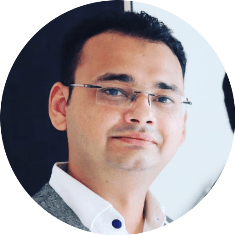 YOUR NAMEGraphic DesignerIllustratorCreativityPhotoshopTeam WorkAfter EffectsIntegrityHTML5 CSS3Personality JQueryPersuasive Javascript